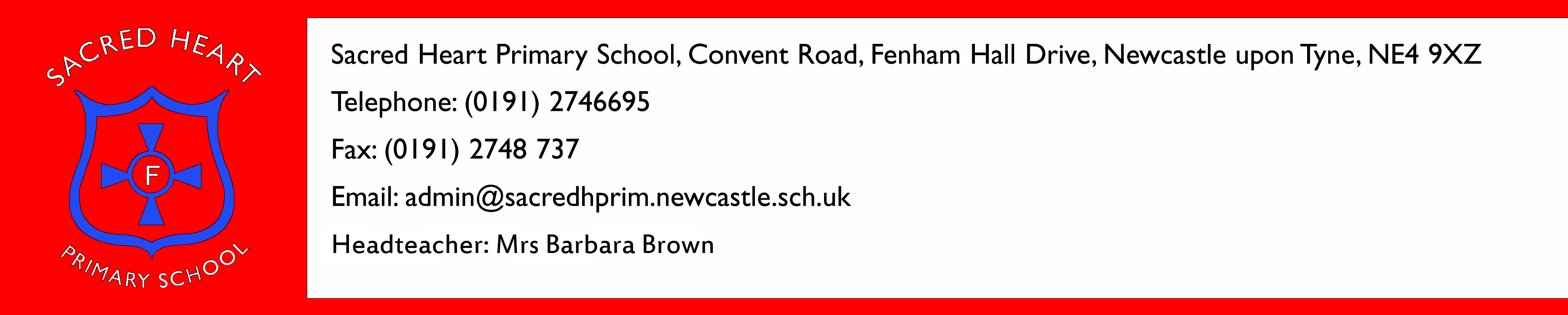 Dear Candidate,Thank you for showing an interest in the position of Support Assistant in our school.  Included in the application pack are:-Job descriptionPersonal specificationApplication form Safe recruitment formPlease complete the application and safe recruitment forms and return paper copies to school at the above address, along with a stamped addressed envelope, by noon on the 9th October.Visits to the school are warmly welcome by appointment.  Please contact the school office to arrange. Yours sincerely Mrs B BrownHeadteacher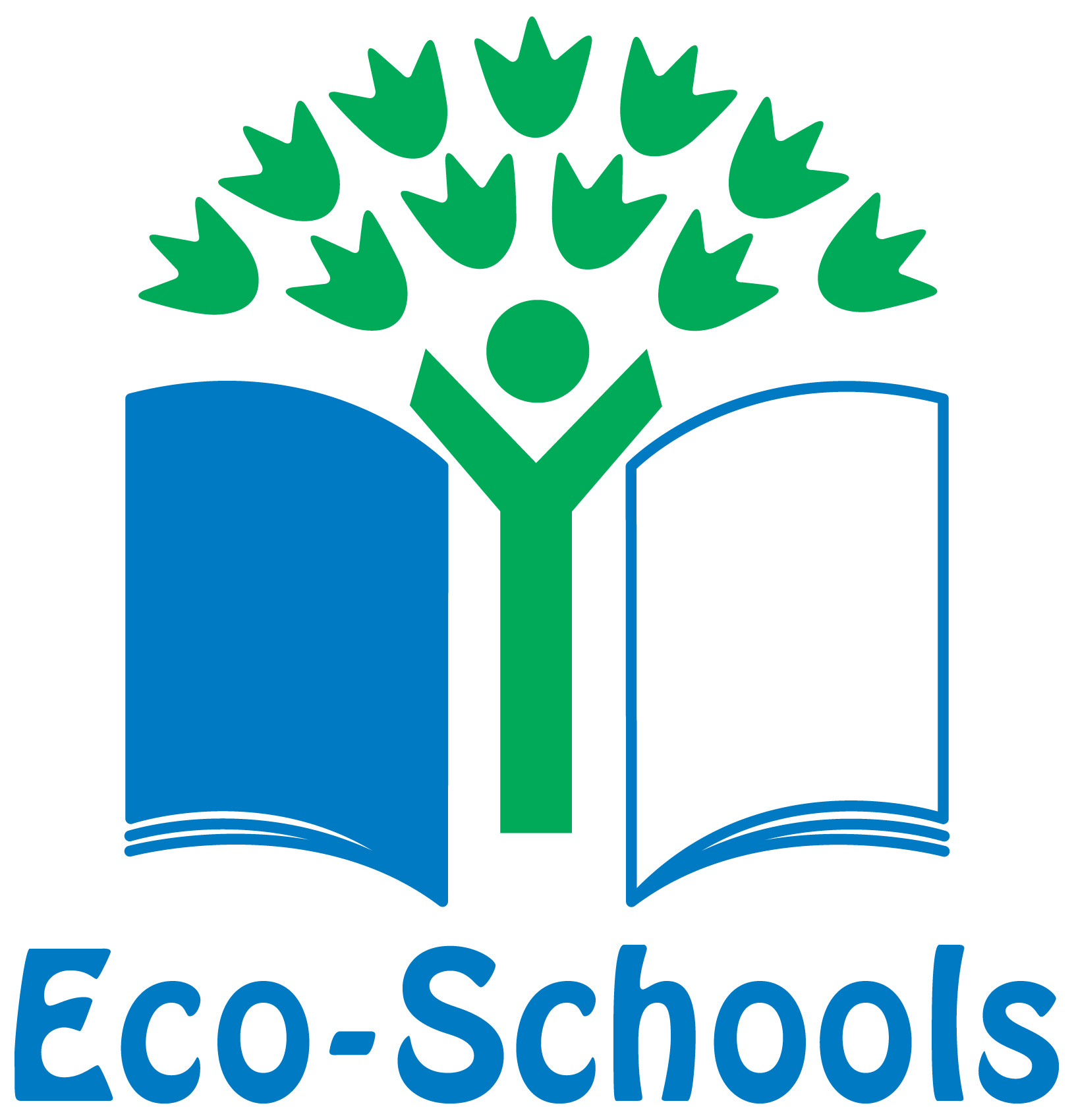 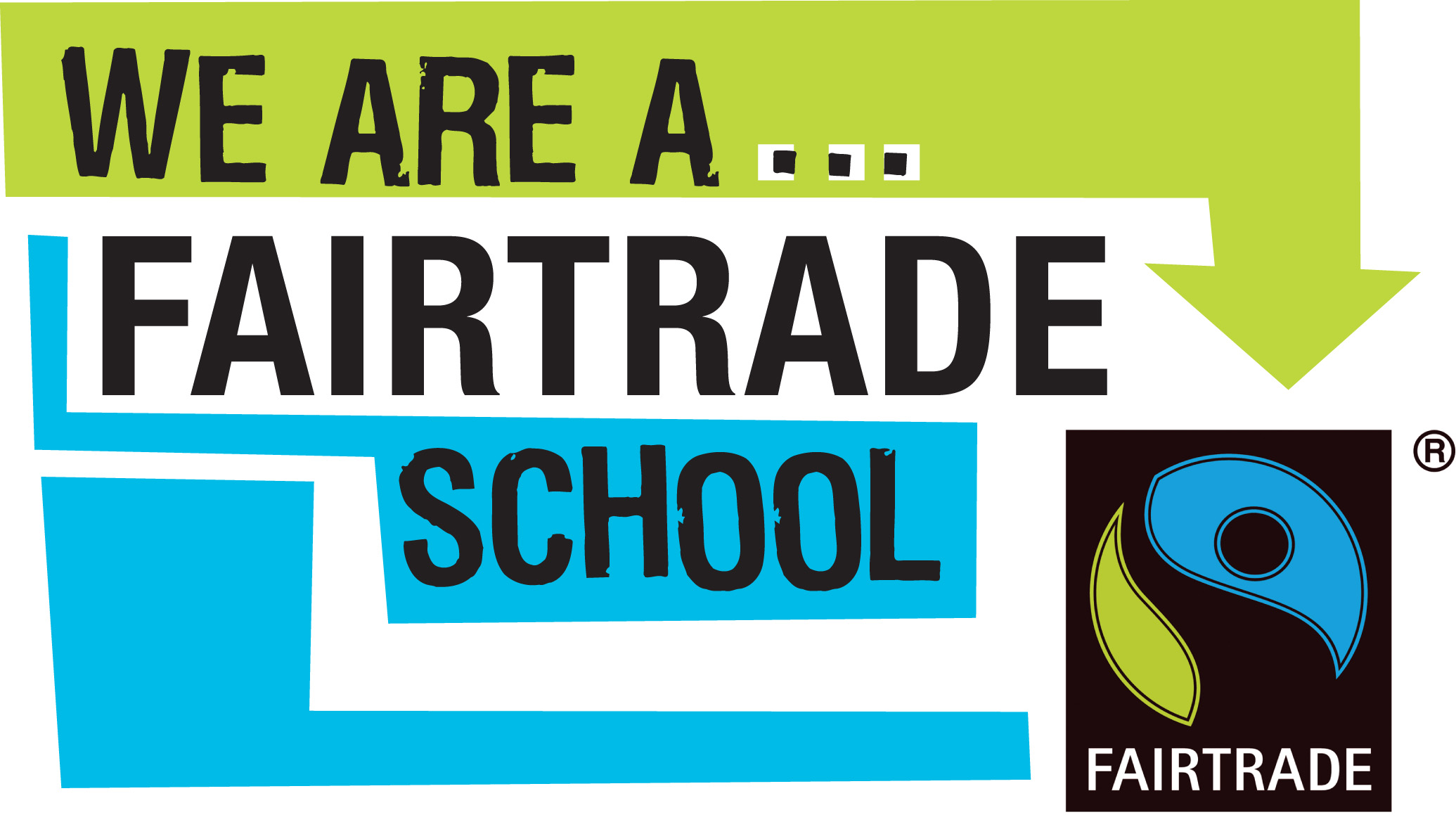 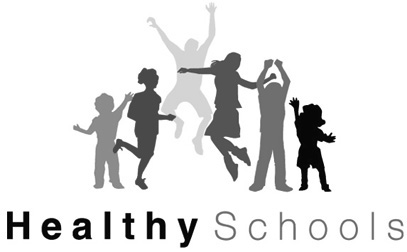 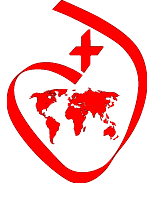 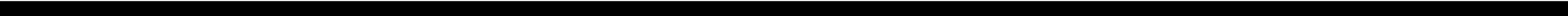 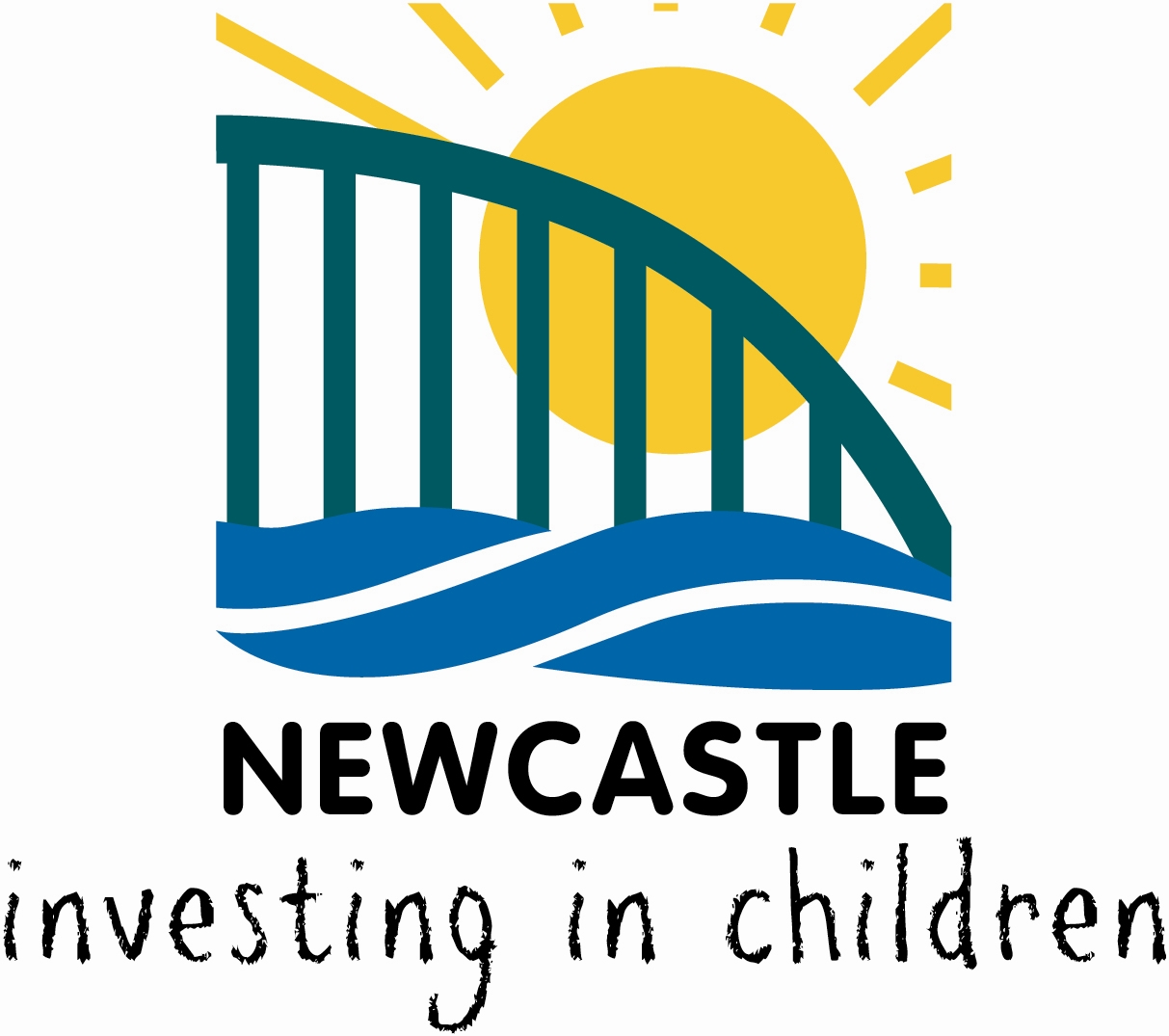 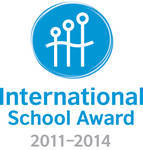 